Transition NotebookMiddle School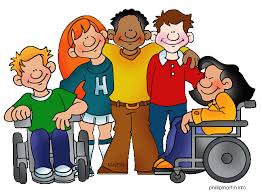 